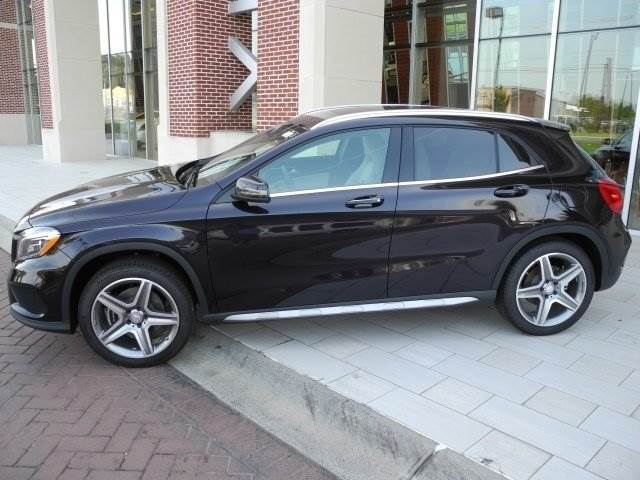 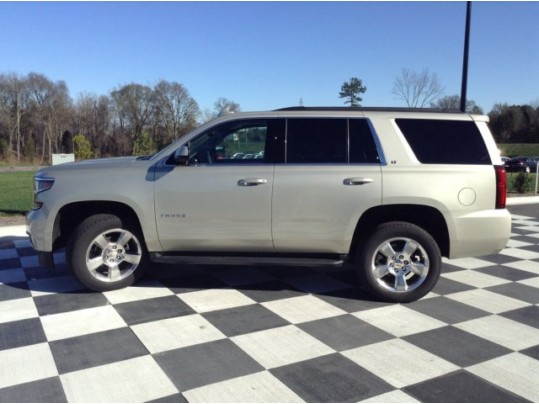 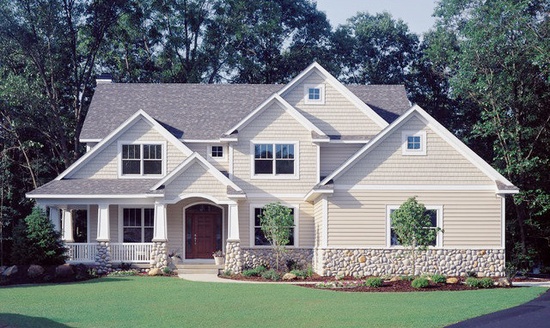 Mayfield: 5 beds; 4 baths; 3,372 sq ft$550,000;  25 years; 4.3% interest rate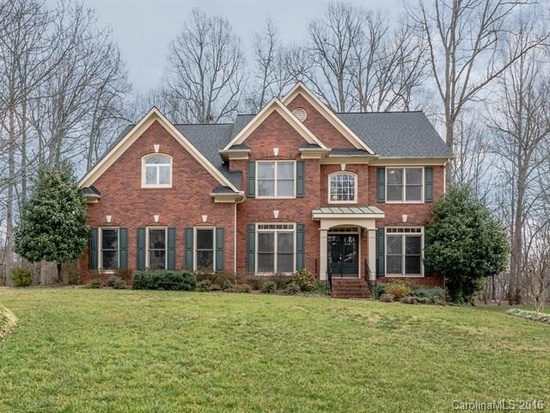 Hampton:5 beds; 4 baths; 3,506 sq ft$470,000; 23 years; 4.2% interest rate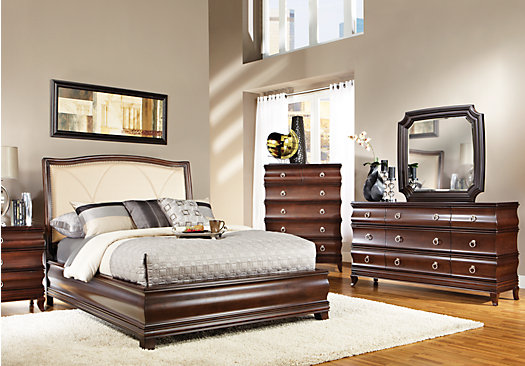 Alexi:5 piece bedroom set$1,288; 9 months; 3.8% interest rate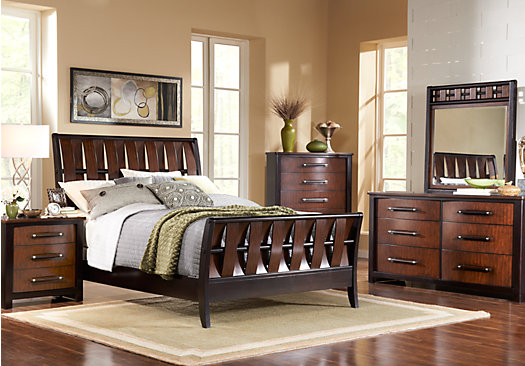 Sleigh:5 piece bedroom set$1,130; 9 months;3.3 % interest rate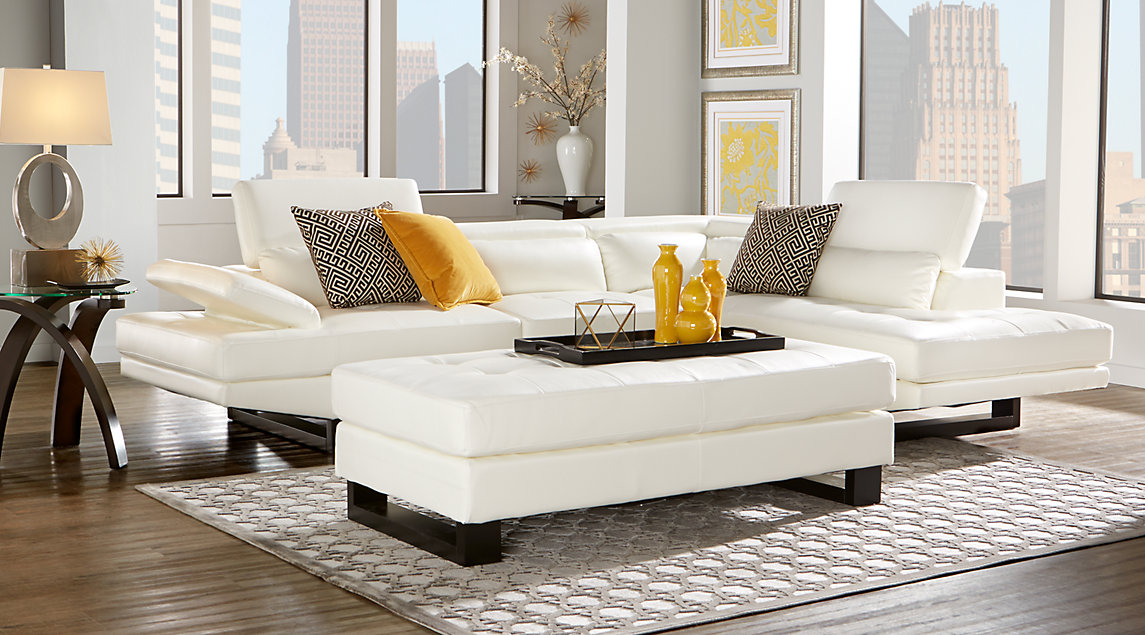 Shiloh:3 piece living room set$1,050; 6 months;3% interest rate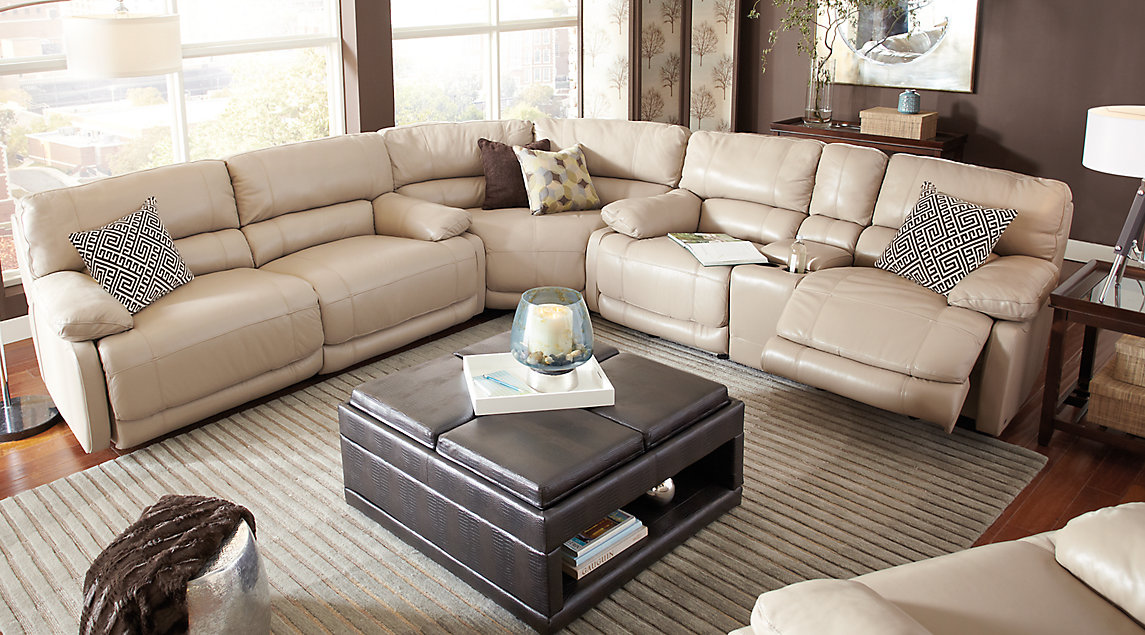 Auburn Hills:3 piece sectional$1,300; 6 months:3.2 % interest rate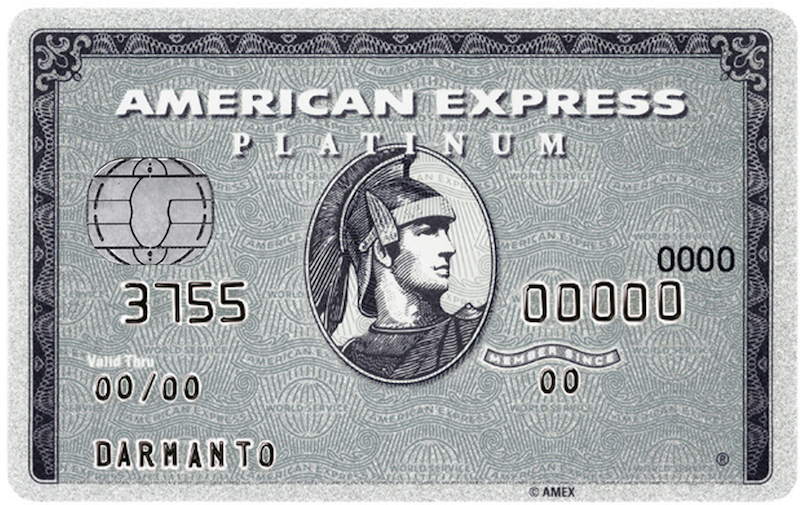 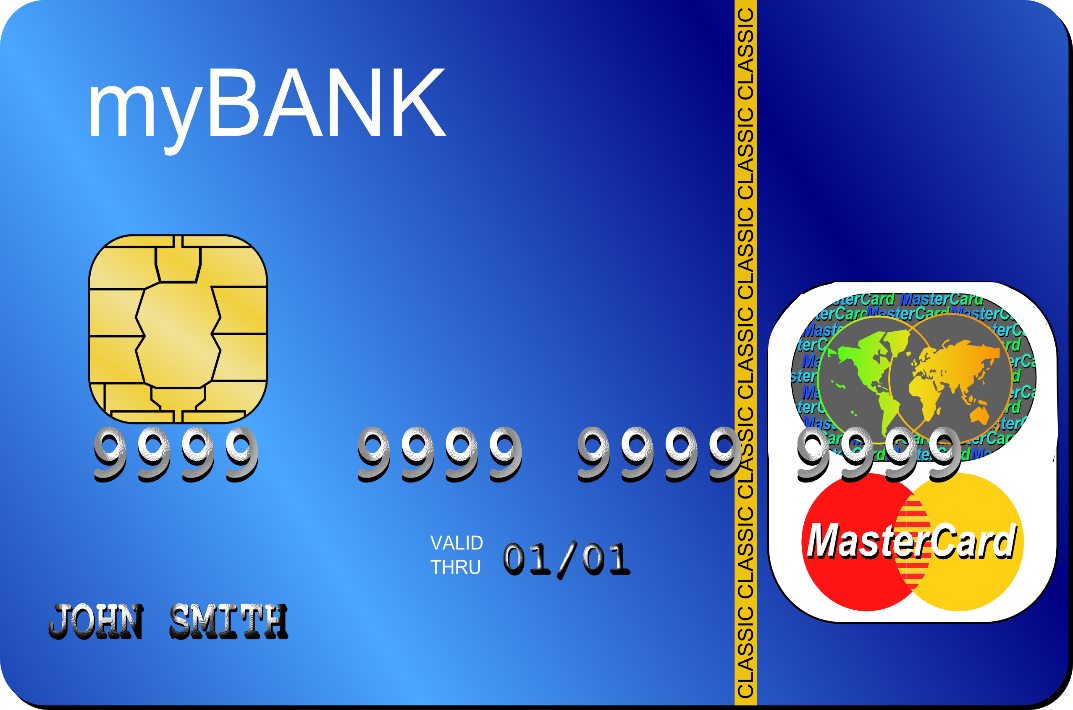 